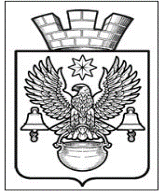 ПОСТАНОВЛЕНИЕАДМИНИСТРАЦИИ КОТЕЛЬНИКОВСКОГО ГОРОДСКОГО ПОСЕЛЕНИЯКОТЕЛЬНИКОВСКОГО МУНИЦИПАЛЬНОГО   РАЙОНАВОЛГОГРАДСКОЙ ОБЛАСТИот 26.01.2021                                                  № 32О проведении публичных слушаний по                                                                                                                                                                                                                    вопросам возможности выдачи разрешения на условно разрешенный вид разрешенного использования земельного участка    На основании заявления от 25.01.2021г. вх. № 65-ог Яковенко Романа Борисовича и Яковенко Юрия Борисовича о предоставлении разрешения на условно разрешенный вид использования земельного участка, расположенного по адресу: Волгоградская область, Котельниковский район, г. Котельниково, ул. Ротмистрова, з/у 44а с кадастровым номером 34:13:130030:1963, протокола №384 заседания Комиссии по Правилам землепользования и застройки Котельниковского городского поселения от 26.01.2021г., руководствуясь Положением "О порядке организации и проведении публичных слушаний в Котельниковском городском поселении Котельниковского муниципального района Волгоградской области», утвержденным решением Совета народных депутатов Котельниковского городского поселения от 10.11.2017г. №17/99, Правилами землепользования и застройки Котельниковского городского поселения, утвержденными решением Совета народных депутатов Котельниковского городского поселения от 30.07.2020г. №57/310, Федеральным законом от 06.10.2003г. №131-ФЗ «Об общих принципах организации местного самоуправления в Российской Федерации»,  Федеральным законом от 29.12.2004г. №191-ФЗ «О введении в действие Градостроительного Кодекса Российской Федерации», ст. 39, ст. 40 Градостроительного кодекса РФ, Уставом Котельниковского городского поселения, администрация Котельниковского городского поселения ПОСТАНОВЛЯЕТ:Провести 25.02.2021г.  в 14-00 по адресу: Волгоградская область, г. Котельниково,                        ул. Ленина, 9, публичные слушания по вопросам возможности выдачи разрешения на условно разрешенный вид использования земельного участка площадью                         600 кв. м с кадастровым номером 34:13:130030:1963, расположенном по адресу: Волгоградская область, Котельниковский район,   г. Котельниково,                                  ул. Ротмистрова, з/у 44а на «Автомобильные мойки». Настоящее постановление обнародовать путем размещения  на официальном сайте          администрации Котельниковского городского поселения.Контроль за выполнением настоящего постановления оставляю за собой.Глава Котельниковского городского поселения                                                                                          А. Л. Федоров